Mein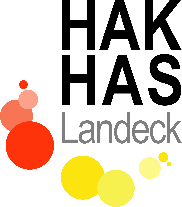 PraxisportfolioMeine persönlichen DatenMeine BewerbungMein PraxistagebuchPraxisnachweis(e)Detaillierte Praxisnachweise sind im Anhang zu finden.ARBEITSAUFTRÄGESchreiben Sie einen Bericht über einen der ersten Tage im Unternehmen.Beschreiben Sie den Arbeitsplatz, an dem Sie vorwiegend eingesetzt sind.Beschreiben Sie einen Arbeitsvorgang ausführlich. Denken Sie dabei auch an den Material- und Maschinen- bzw. Werkzeugeinsatz und an die Verwendung von Fachausdrücken. Nennen Sie einige typische Begriffe ihrer Tätigkeit. Wenn möglich, sammeln Sie Prospekte und Bilder, die sich auf den beschriebenen Arbeitsvorgang beziehen.Informieren Sie sich über Ihr Praxisunternehmen und beschreiben Sie dieses.Welche Berufe kann man in diesem Praxisunternehmen erlernen? Wählen Sie einen Beruf, den Sie besonders interessant finden und beschreiben Sie diesen.Sie haben nun Ihr Pflichtpraktikum absolviert, viele neue Tätigkeiten kennengelernt undinteressante Erfahrungen in der beruflichen Praxis gesammelt. Versuchen Sie anhand der folgenden Aussagen Ihre persönlichen Fähigkeiten einzuschätzen (kreuzen Sie an):Auf diese Tätigkeiten im Rahmen des Pflichtpraktikums bin ich besonders stolz:NameKlasseUnternehmenKontaktperson(inkl. Telefonnr.)AbgabeterminUnterschrift Schüler/inVor- und NachnameGeburtsdatumStraße, Hausnr.PLZ, OrtTelefon/HandyE-MailVor- und ZunameMaximilia MusterfrauKlasse2ksDatumUhrzeit (von … bis …)Uhrzeit (von … bis …)UnternehmenAnzahl der StundenGesamtstundenUnterschrift Schüler/inNr.Datum (von … bis …)Unternehmenunterfertigt vonArbeitsauftrag 1Ein typischer ArbeitstagBei welchem Unternehmen arbeiten Sie?Welche Arbeiten führen Sie aus?Wie sind die Ihre Arbeitszeiten (Beginn, Pausen, Ende) geregelt?Was gefällt Ihnen gut und womit kommen Sie gar nicht zurecht?Wie haben Ihre neuen Kolleginnen und Kollegen auf Sie reagiert?Arbeitsauftrag 2Mein ArbeitsplatzBeschreiben Sie Ihren Arbeits-platz in Worten oder fertigen Sie eine Skizze an.Wie ist die körperliche Belastung für Sie?Müssen Sie besondere Sicherheits- oder Hygienevorschriften einhalten? Wenn ja, welche?Müssen Sie unternehmensspezifische Regeln im Umgang mit den Kunden einhalten? (z. B. Dienstkleidung, Verhaltensregeln, Erscheinungsbild – sind Piercings bzw. sichtbare Tätowierungen erlaubt?)Findet Ihre typische Arbeitssituation im Sitzen, Stehen oder in Bewegung statt?Ist Ihr Arbeitsplatz ergonomisch? Wenn ja, in welcher Weise?Arbeitsauftrag 3Eine typische TätigkeitEin typischer ArbeitsvorgangEinige FachbegriffeArbeitsauftrag 4UnternehmensbeschreibungFirmenbezeichnung inklusive RechtsformStandort/Adresse/WebsiteBrancheLogoProduktpaletteAnzahl der Mitarbeiter/innenIhr Beschäftigungsverhältnis z. B. geringfügig, Teilzeit …Welche Auswirkungen hat Ihr Dienstverhältnis in steuer- und sozialversicherungsrechtlicher Hinsicht?Was leistet Ihr Unternehmen neben Lohn und Gehalt für sei-ne Beschäftigten?Haben Sie eine Arbeitsplatzbeschreibung erhalten? Wenn ja, legen Sie diese bei.Arbeitsauftrag 5BerufsbildBerufsbezeichnungWelcher Schulabschluss bzw. welche Ausbildung sind für diesen Beruf notwendig?Welche Fähigkeiten (Softskills) und Fertigkeiten (Hardskills) sind für diesen Beruf wichtig?Welcher Kollektivvertrag ist für diesen Beruf gültig?Wie hoch ist der Mindestlohn laut Kollektivvertrag für diesen Beruf?Arbeitsauftrag 6Kompetenz-Check (Selbstreflexion)Ich kann …mich meinen Vorgesetzen und meinen Kolleginnen und Kollegen bzw. den Kunden gegenüber korrekt und selbstsicher verhalten.pünktlich, zuverlässig und regelmäßig bei der Arbeit erscheinen.übertragene Aufgaben ordentlich und sorgfältig erledigen.Aufgaben selbstständig organisieren und verantwortungsvoll durchführen.offen und höflich auf andere Menschen zugehen.Inhalte, die ich in der Schule gelernt habe, im Beruf einsetzen.mein/e Praxisunternehmung/en hinsichtlich wesentlicher betriebswirtschaftlicher Merkmale (z. B. Branche, Rechtsform, Produktpalette, Zielgruppen) beschreiben.die unterschiedlichen Dienstverhältnisse im betrieblichen Alltag bewusst wahrnehmen.die Notwendigkeit einer guten Ausbildung erkennen.das in der beruflichen Praxis erworbene Wissen mit meinem Schulwissen verknüpfen.die Notwendigkeit einer guten Ausbildung erkennen.durch das Absolvieren des Pflichtpraktikums eine positive Grundhaltung zum Arbeitsleben gewinnen.